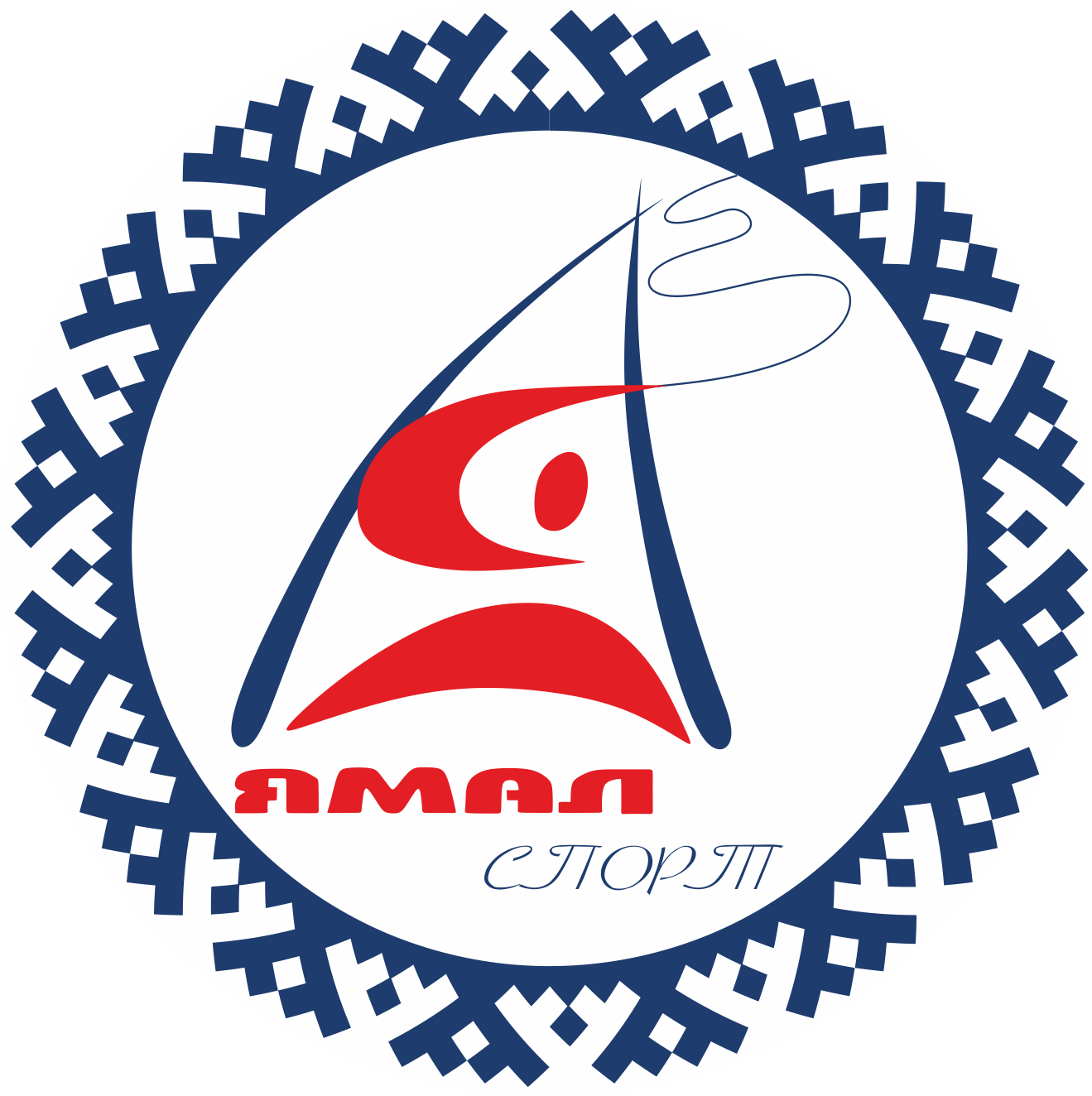 ГОСУДАРСТВЕННОЕ АВТОНОМНОЕ УЧРЕЖДЕНИЕ ЯМАЛО-НЕНЕЦКОГО АВТОНОМНОГО ОКРУГА «ЦЕНТР СПОРТИВНОЙ ПОДГОТОВКИ»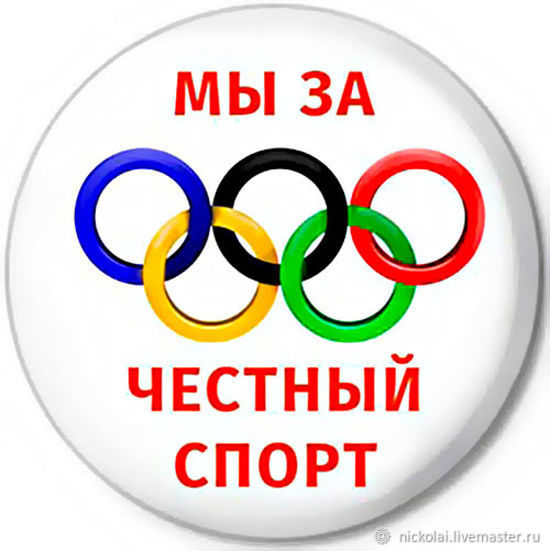 ПРОГРАММАМетодической площадкиАНТИДОПИНГОВОЕ ОБЕСПЕЧЕНИЕ В СПОРТИВНОЙ ПОДГОТОВКЕДата проведения: 10 октября 2023 годаМесто проведения: Детская модельная библиотека «Твоя территория», г. Губкинский, мкрн. 3, д. 6.Участники: Руководители, инструкторы-методисты, тренеры, ответственные лица за антидопинговое обеспечение в учреждениях спортивной направленности.Цель: Повышение уровня профессиональных компетенций специалистов, по созданию условий для изменения отношения к допингу со стороны спортсменов и персонала спортсменов, а также для предотвращения преднамеренного или непреднамеренного использования спортсменами запрещённых субстанций и методов. МодераторыПлеханова Елена Васильевна – заместитель директора по научно-методической работе Государственного автономного учреждения Ямало-Ненецкого автономного округа «Центр спортивной подготовки» (г. Салехард)Леконцев Евгений Витальевич – начальник отдела организационно-методической работы по подготовке спортивного резерва Государственного автономного учреждения Ямало-Ненецкого автономного округа «Центр спортивной подготовки» (г. Салехард)Приглашенные спикеры - Конова Валерия Андреевна, начальник отдела реализации образовательных программ РАА «РУСАДА» (г. Москва)10 октября 2023 года  10 октября 2023 года  10.00 -17.00Организационная часть;Нормативно-правовое регулирование антидопингового обеспечения (федеральный, региональный, муниципальный и учрежденческий уровни, должностные инструкции);Формирование системы работы в спортивной школе по антидопинговому обеспечению (для целевой аудитории: спортсмен, родитель, тренер-педагог, специалист ФСО);Региональная образовательная антидопинговая программа;Внутришкольный контроль антидопингового обеспечения: цель контроля, показатели эффективности антидопингового обеспечения.